Раздаточные картинки для определения веществ по названию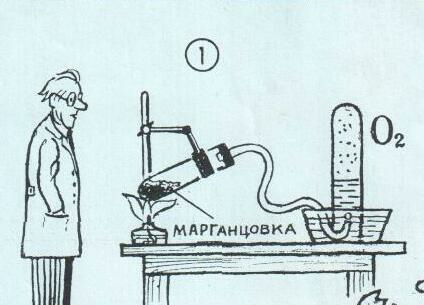 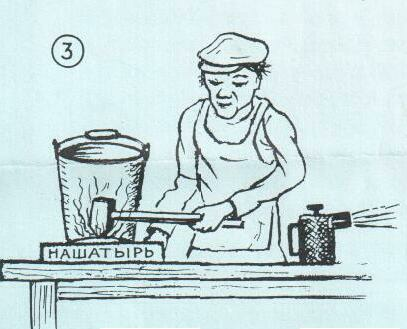 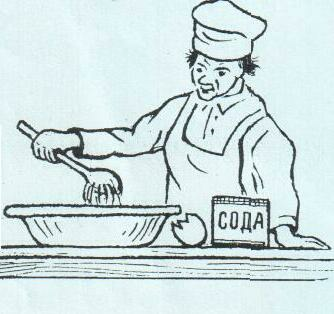 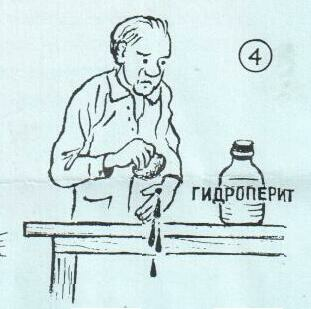 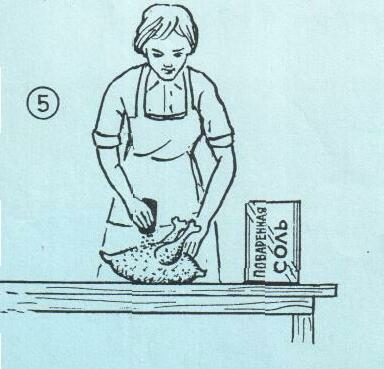 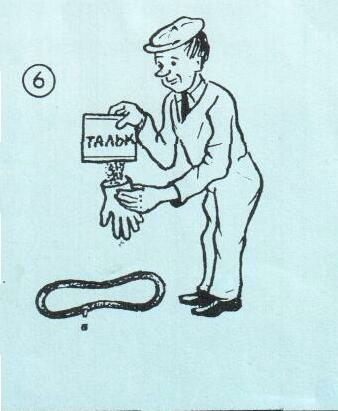 